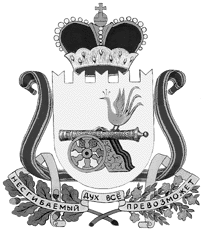 СОВЕТ ДЕПУТАТОВ ТУМАНОВСКОГО СЕЛЬСКОГО ПОСЕЛЕНИЯВЯЗЕМСКОГО РАЙОНА СМОЛЕНСКОЙ ОБЛАСТИРЕШЕНИЕот_______2017         № ____                                                                                На основании п.22 ст.7 Устава Тумановского сельского поселения Вяземского района Смоленской области, заявления Комаровой Веры Николаевны, Совет депутатов Тумановского сельского поселения Вяземского района Смоленской области третьего созываРЕШИЛ:    1.  Внести в решение Совета депутатов Тумановского сельского поселения Вяземского района Смоленской области от 29.01.2016 №3 « Об  утверждении нумерации объектов недвижимости на территории Администрации Тумановского сельского поселения Вяземского района Смоленской области изменения и дополнения согласно приложению.     2.  Обнародовать данное решение путем размещения на информационном стенде и официальном сайте Администрации Тумановского сельского поселения Вяземского района Смоленской области.Глава муниципального образованияТумановского сельского поселенияВяземского района Смоленской области                                      М.Г.Гущина                                                                    Приложение                                                                    к решению Совета депутатов                                                                            Тумановского сельского поселения                                                                                                                                      Вяземского района                                                                    Смоленской области                                              от ______2017 №___   1. На основании заявления Иванова Ивана Дмитриевича, РАЗРЕШЕНИЯ на строительства № RU  ____________________ , присвоить номер 19-А индивидуальному жилому дому возведенному на земельном учаске с кадастровым номером _________________  расположенному по адресу: Смоленская область, Вяземский район, Тумановское сельское поселение, деревня Комарово, улица Озерная.О внесении изменений и дополнений в решение Совета депутатов Тумановского сельского поселения Вяземского района Смоленской области  от 29.01.2016г.№3 « Об утверждении нумерации объектов недвижимости на территории Тумановского сельского поселения Вяземского района Смоленской области»